Charter School Authorizing, English Language Learner (ELL) SupportsRole | School/DistrictUse just one line to describe your main responsibilities in the role, or share a major key accomplishment.  Role | School/DistrictUse just one line to describe your main responsibilities in the role, or share a major key accomplishment.  Role | School/DistrictUse just one line to describe your main responsibilities in the role, or share a major key accomplishment.  Role | School/DistrictUse just one line to describe your main responsibilities in the role, or share a major key accomplishment.   |  – Use just one line to describe your main responsibilities in the role, or share a major key accomplishment.   |  – Use just one line to describe your main responsibilities in the role, or share a major key accomplishment.   |  – Use just one line to describe your main responsibilities in the role, or share a major key accomplishment.   |  – Use just one line to describe your main responsibilities in the role, or share a major key accomplishment. |  – Use just one line to describe your main responsibilities in the role, or share a major key accomplishment.   |  – Use just one line to describe your main responsibilities in the role, or share a major key accomplishment.     | , Date | , Date  | , Date 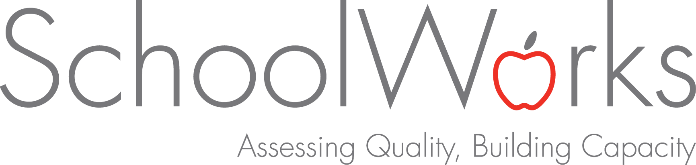 tom hanksManaging Director of Instructional Supports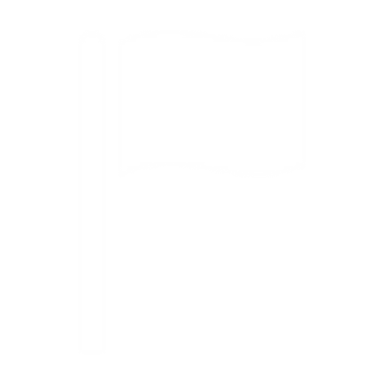 notable Areas of expertise notable Areas of expertise notable Areas of expertise 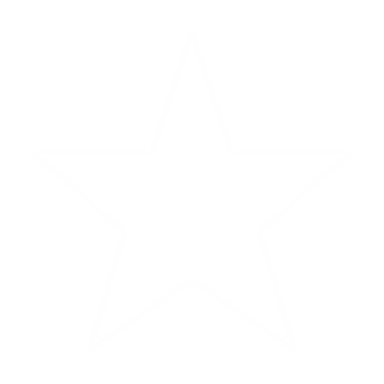 FEATURED SCHOOLWORKS EXPERIENCEfeatured PROFESSIONAL EXPERIENCE